Fundraising Sub Committee Meeting MINUTESSPECIAL EVENTS / FUNDRAISING 2022 Please do not plan special events outside this schedule without consulting the Principal Class Team (PCT).Fundraising Protocols All fundraising activities must be pre-approved by School Council.  JSA Staff & Student Uniform – a small administration fee is charged to staff/students and then allocated to the JSA fundraising target.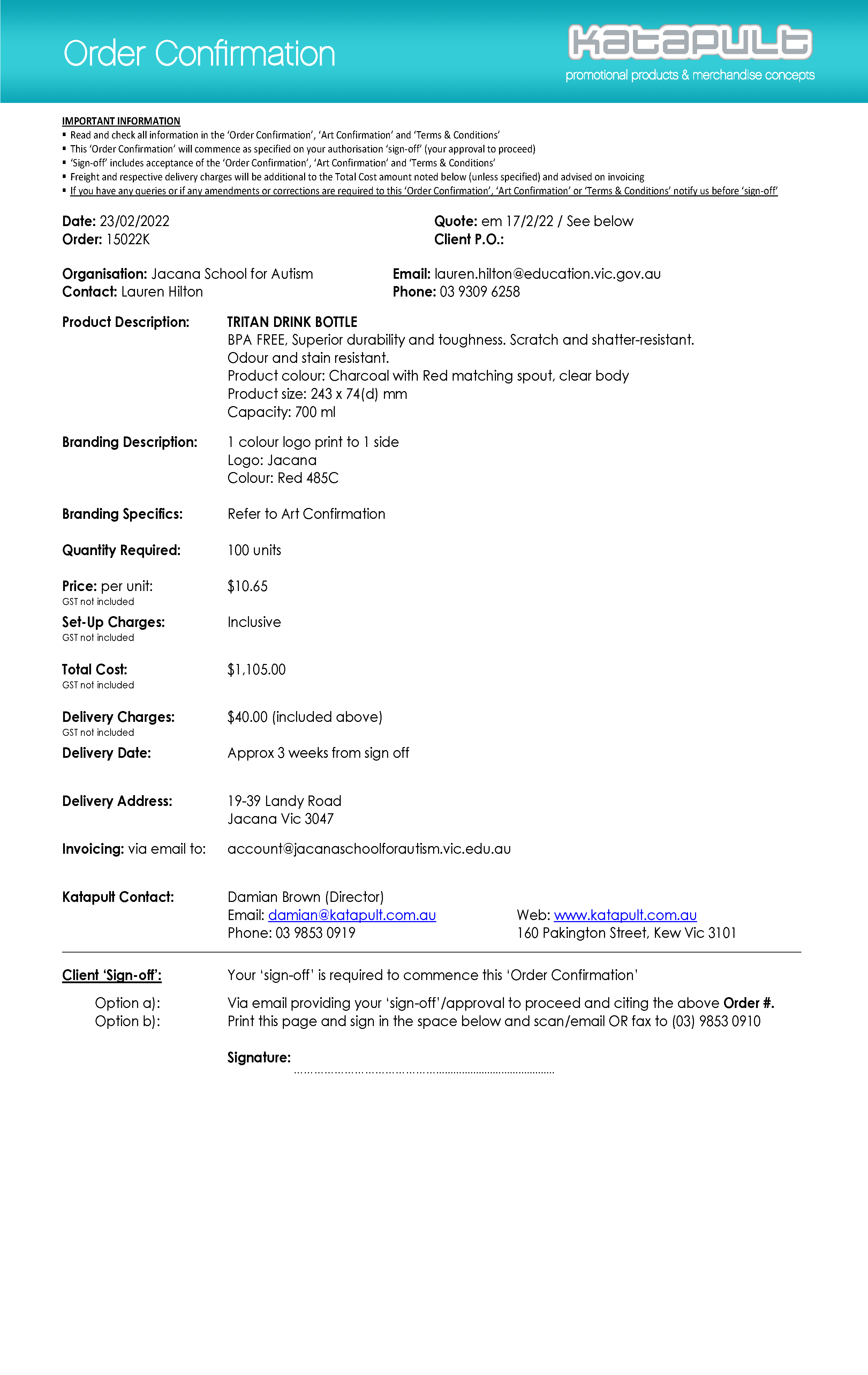 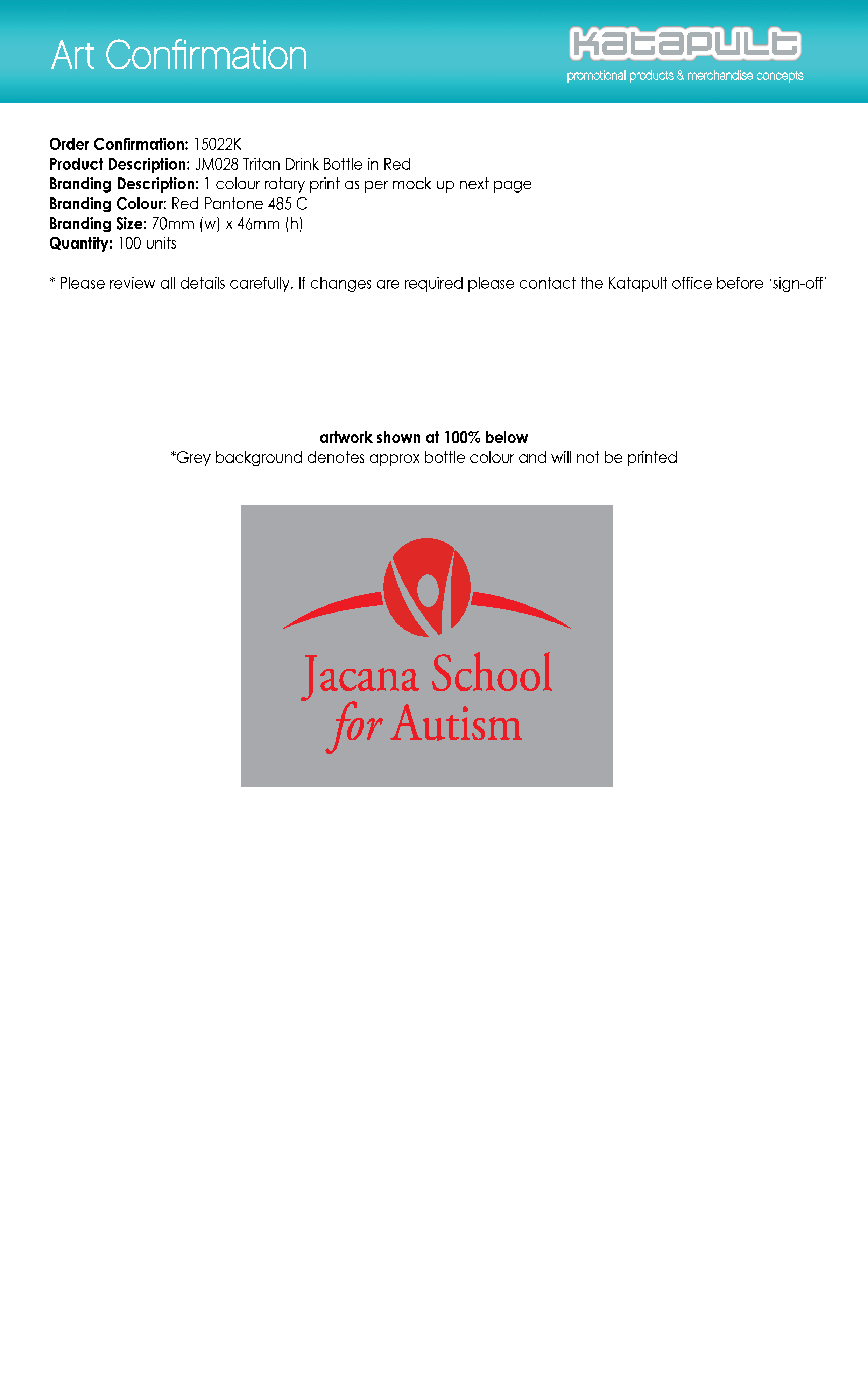 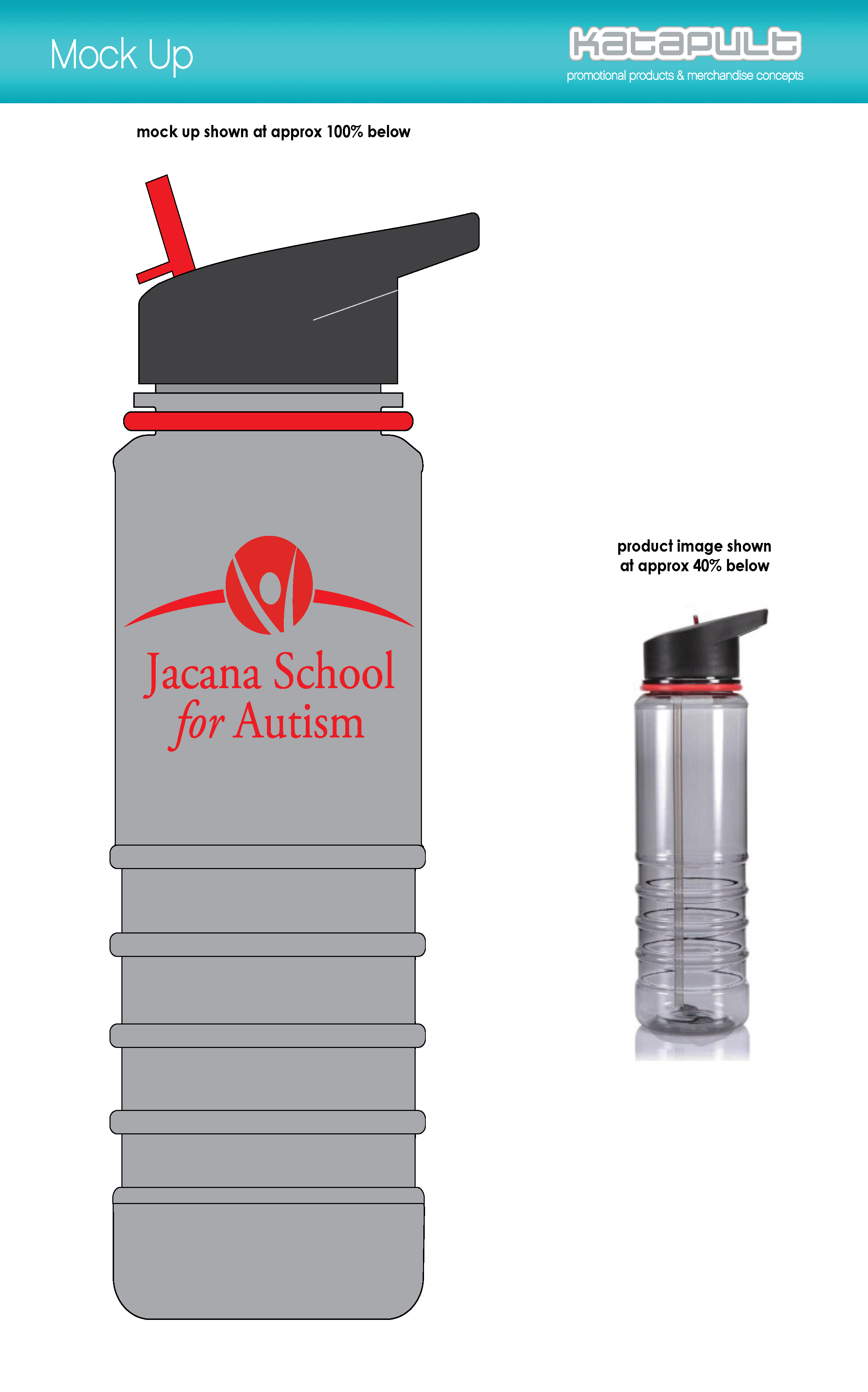 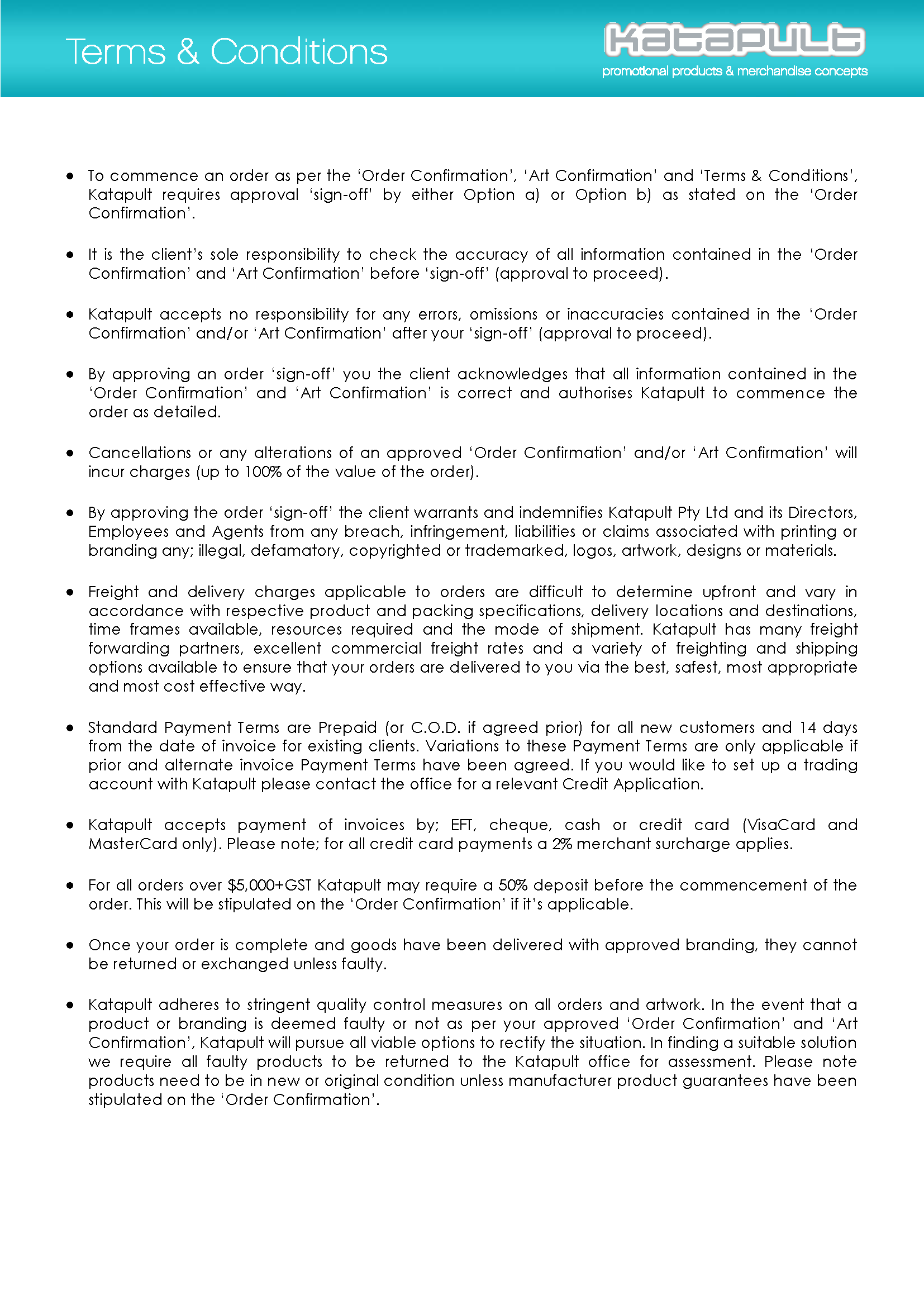 Date:  Thursday 17 March 2022Time: Location: Via WebexConvener: Lisa SETTEConvener: Lisa SETTEMinutes: Fiona  MicelottaAttendeesMichelle Owen(MO), Corinne Pupillo (CP),  Fiona MICELOTTA (FM), Radha Fayed (RF), Sharon BORG, Lisa SETTE (LS), Marisa GRIFFITH(MG), Lauren Hilton(LH), Frances Hansen (FH)ApologiesAngel SAUZIER (AS),  Shelly DIGHTON(SD), Renee Ruuska(RR)Copy of Minutes Frances Hansen (FH), Renee Ruuska(RR)  Lauren Hilton(LH) Agenda ItemDiscussionActionPerson ResponsibleWelcomeWelcome to CountryLSPrevious MinutesPurchase of more JSA drink bottles (Have sold all stock)Discussion regarding new drink bottle options:Suck not tip optionNon-spill/leakAble to write name on itQuote attached – Drink Bottles will cost $10.65 – to have ability to add name was $15.00 per bottle)Proposed new date/time for Fundraising MeetingJacanarama – 6th April110 T-shirts orderedDue to house colours no extras were orderedDue to arrive Week starting 28 MarchHot Cross BunsFlier distributed & orders coming inRoom booked for packagingVolunteer/Helpers to be organisedEaster RaffleTerm 2 – Week 10 – Drawn Monday 4th April. Flier went out 28th February 2022Book room to wrap donations – Friday 1st April 9-12pmRaffle tickets – Order & pay via Qkr! - Virtual Books $5.00 per book – digital on QKR – Renee to uploadRaffle ticket report to be printed Friday 1st April for Fundraising to cut out and put in Raffle ticket BarrelTERM 2Mother’s Day stall – 5th and 6th May 2022CLH Booked for the two daysSpecial Lunch Order Day - WISH LIST 2022  – Fundraising Target1.Curtain for CLH (stage) 2. Equipment for PE DepartmentB&G Proposal – In-ground trampolineFundraising discussed the quote and have agreed to purchase 100 JSA Drink bottles and sell for $15.00.To add Drink Bottle to the uniform order and QKRThe AGM Meeting is on Thursday 31st March 2022 and it will be an agenda item to discuss the change of the Fundraising Committee day and time. Slow sales  - Reminder text to families Need to check wrapping paper/ribbon stock and order more if requiredSlow sales – Reminder text to familiesDiscussion around splitting some students in classes as at times too many students come down at once.  There is capacity in the schedule to allow this. Lisa will liaise with RR to alter the Classroom Program and adjust before circulating. Term 2 – Week 6 - Friday 3rd JuneGiven this event was carried over from last year, many staff/students will have credit from the cancelled event. Lisa will provide Frances and Lauren, the hard copy orders/QKR orders.  Frances will prepare a spreadsheet. Once this has been collated, stickers will be put in the students communication books to inform parents of the new event and what they originally ordered and paid.New Fliers to be developed by Lisa and distributed only to the students/staff that do not have credit.  Lisa to liaise with ReneeFliers to go out 11th May and forms to be returned by 25th May.Fiona to liaise with Lisa re: food order and then order to be placed on 26th MayFiona to book HLK for the day and liaise with KGC.The tender costings for the curtains:Motorised Main curtain to Performing Arts - $22,630.00Motorised Cyclorama (backdrop curtain for projected images) & manual wing curtains – $18,578.00TOTAL cost - $41,208.00Equipment for PE Department – Fundraising to Liaise with PE department to see if this is still needed as this was discussed with the previous PE teacher quite a while ago. B&G proposal – in ground trampoline – the idea is that fundraising can contribute half the cost.  Frances will provide costing for the trampoline. FH/LH & RRLHLSLHLS/RRLS & FH/LHLS/RRLSFM/LSFMLSFHMeeting Closed: Next meeting:  11.30amTBCWhatTerm WhoEntertainment Books Term 1 & 2FRCJSA Staff / Student UniformsAll yearAdmin TeamEaster Raffle1 - (drawn week 10) Fundraising Committee (FRC)Mini Olympics Extravaganza +  Sausage Sizzle 1 – (Week 10 )28th February LeadershipLeadership & FRCJacanarama1 – (Week 10)	6th AprilFRCHot Cross Buns 1 – Week 10FRCBroadmeadows Shopping Centre – Gift wrapping 2FRCMother’s Day Stall2 - Week 3 FRCSpecial lunch order day2 -  Week 6 – Friday 3rd JuneFRCBook Week 3 – Week 6 FRC Father’s Day stall3 - Week 7 FRCFooty Day/Special lunch order day3 -  Week 9 FRCBunnings BBQ4FRCSpecial lunch order day4 FRCBroadmeadows Shopping Centre Gift wrapping4FRC